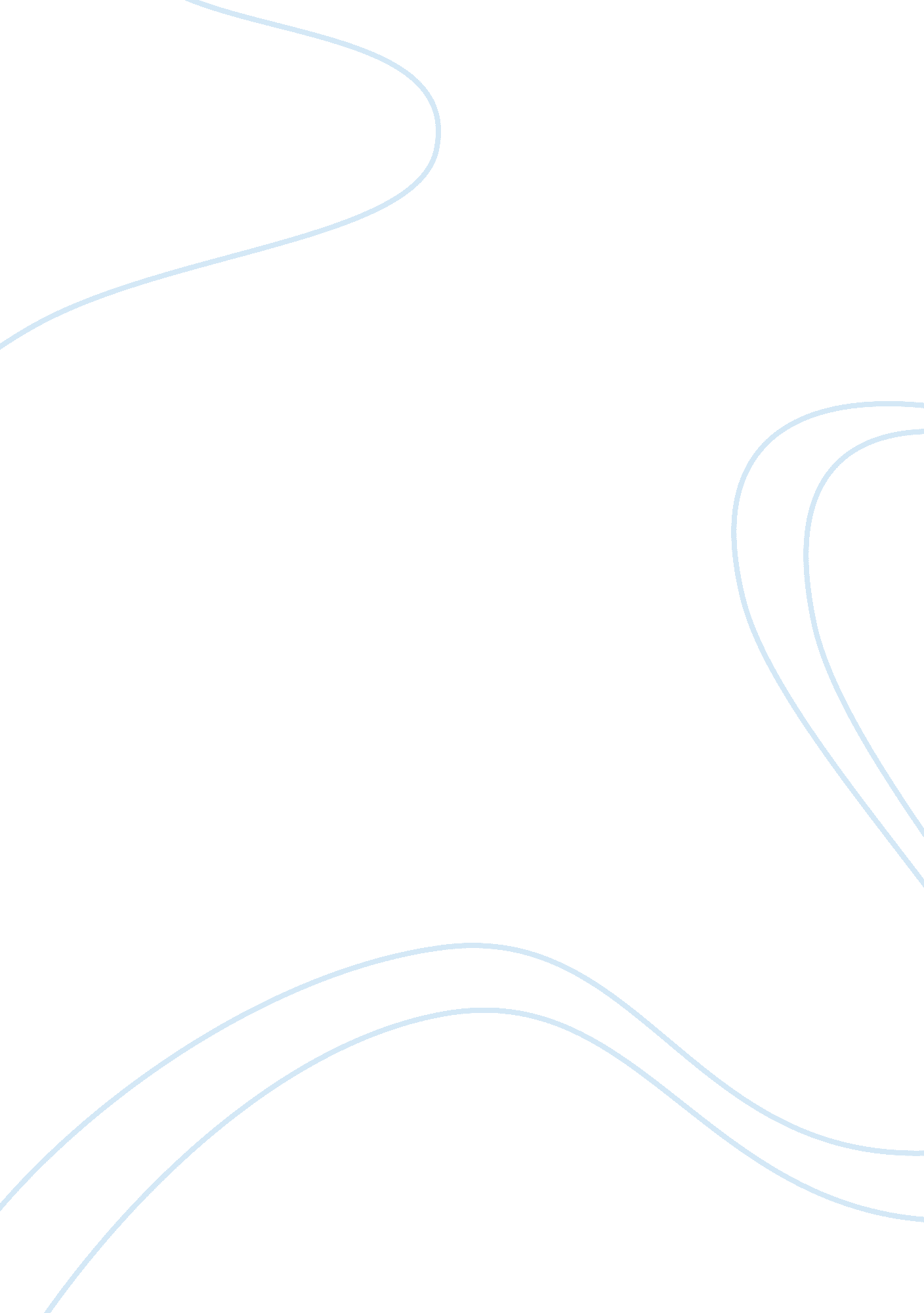 Revolt against the tradition of modernism art essayArt & Culture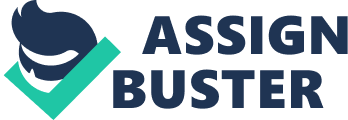 The turbulence of the rebellion against the tradition and pragmatism of Modernism pioneered the launch of the daring motions of the early twentieth century ocular humanistic disciplines. Among the modern-day pronunciamento, Cubism emerged as one of the most unconventional manners redefining the boundaries and hierarchies of Fine Art. Picasso, the specifying character of this motion, perpetuated this reaction to the past and like many others sought out of the parturiency of the European civilization, in favour of the “ other ” heritages ; This geographic expedition allowed him to present and integrate the cloaked impression to the kingdom of the daring art. At around the same clip another Modernist creative person was fascinated with the corollaries of daring art and sculpture: Henry Moore. He excessively like Picasso was inspired by the airing of the “ distinctness ” into the new biddable daring art. Both Picasso and Moore looked up to the sires of Modernism by set abouting what they started: the abolition of the traditional Fine Art temperaments and finally liberating the old from the new in the art of early twentieth century Modernism. Picasso and Moore achieved their daring aspirations through absorbing impressions of Primitivism, advanced stuffs, and change of spacial experience. Amid the start of the European conquerings and the Colonization, the West was introduced to many cryptic and unusual civilizations ; this impression was facilitated chiefly through the trade that was amplified by virtuousness of the inventions and technological promotions of the Industrial Revolution. Among these cultural importings, crude art – above all, the African masks – greatly influenced the daring art of the early twentieth century. Obviously Moore and Picasso were two of the many creative persons who were influenced and who collected these masks. The argument whether Picasso borrowed from crude art or non is still defying among assorted bookmans. Though Picasso refutes what many of his cubist coevalss and reviews have to state about his consciousness and captivation with African masks, his commissioner – Gerstein Stein – “ reproached him of utilizing African art as a crutch ” in making her portrayal. In contrast to Picasso, Moore admits that he was inspired from this intensifying involvement of the West in Primitive art. The grounds of Moore ‘ s debut of the Primitive in his work began in the 1930s during which he produced a assortment of rock figures. “ The facial characteristics of these figures were distinguished by a concave, bosom shaped signifier in which the eyes protrude as little, raised craters. ” These ascriptions displayed on his rock statuettes were an extraction from those of the African masks, which originated from several African tribes – markedly the Ba-Lega folk of the North-Eastern Congo. Moore besides perpetuated his sculptural accomplishments and techniques through the survey of Rodin-largely perceived to be the innovator of Modern sculpture. For Moore the survey of the human organic structure was the foundation for all originative action in order to accomplish a precise apprehension of anatomy ; he systematically recommended drawings from life theoretical accounts. Moore ‘ s early works meticulously mimic the really cardinal motive of nature and anatomy that can be traced back in Rodin ‘ s plants: Rodin taught me a batch about the organic structure ; its dissymmetry from every point of position, how to avoid stiff symmetricalness, the flexible parts of the organic structure, the caput, jaw, cervix, thorax, pelvic girdle, articulatio genuss etc. , and that these axes should non parallel each other. These were the ways of giving the figure verve. -Henry MooreCezanne to Picasso was like Rodin to Moore ; Picasso commended Cezanne ‘ s picturesque freshnesss by integrating his signature pictural composings, such as the foreground tree in favour of abstraction of position and optical semblances, and upon close survey of Cezanne ‘ s work. By manner of Primitive shaping characteristics, both Picasso and Moore set up their disposition and receptivity to the “ other ” civilizations ; Along with their captivation with the Primitive and following the footfalls of the sires of Modern art, the first daring motion of the twentieth century blossomed: Cubism. Materials are an imperative facet in all Fieldss of art, may it be high or low art being discussed. The types of stuffs used in the twentieth century have been assorted and diverse in their use. The plants of Picasso and Moore are similar in nature since they integrated low-art and commercialised stuffs into their work and thereby challenged the kingdom of high-art and high civilization. Henry Moore, in the same manner that Cubists had done in the sphere of Modernist pictures, diversified the field of sculpting by presenting unusual and alone stuffs such as: “ rock – alabaster, ironstone, Corsehill rock, African admiration rock, panoramic marble ; wood – coal black, beech wood, walnut, lignum-vitae ; metals- lead and bronze. It besides includes terra cotta and dramatis personae rock and assorted combinations of twine and wire with wood and metal. ” By utilizing such diverse stuffs, Moore wished to accomplish “ an component of color involvement that frequently lacked in the completed work of a sculpturer. ” This impression is a divergence and a contrast to the plants of cubists since Moore ne’er sought to use the coloring material straight to his work. Furthermore, both Moore and Picasso achieved the drainage of traditional fables in their plants through rendering the featured stuffs in their most pure signifier and composing, stressing the everyday character of the daring art – which subsequently came to make its pinnacle in the manifestation of the Ready-Made construct. The daring Cubists, such as Picasso and Braque, wholly revamped the field of high-art picture through presenting extremist techniques and stuffs that questioned and abolished everything that came to embody and stand for the perceived-to be-exemplary pictures of the Old Masters. Similarly, Moore followed the way of his daring coevalss but in a divergent field in which he excelled: daring sculpting. Moore and Picasso draw many associations and disparities in the aesthetic composings of their work. Moore ‘ s sculptures gaining control and take advantage of the null infinite in and around the work in order to trip its presence and at times ask foring the witness to go portion of its anecdotal dimension ; this construct reaches its full potency in his out-of-door sculptures. Moore ‘ s Oval with Points typifies this impression by composing the environing dense air as portion of the musical composition. “ The surfaces which delimit the gaps are often non convex but are concave, organizing hollow containers of infinite. Wherever such concave shapes dent or punch the sculptural organic structure, a puddle of air seems to make full them about tangibly. ” Whereas Moore ‘ s sculptures embody their immediate milieus by morphing and uniting the spacial proximities- giving a alone beat and harmony- Picasso ‘ s Cubist sculptures hinder and battle against the continuum of spacial harmoniousness ; In his Guitar, Picasso calls for deconstruction of signifier and bulging convexnesss. This Cubist sculpture rejoinders to the incursion of air and entails an aggressive composing that disrupts its jumping spacial harmoniousness through airing of the impressions of Deconstructivism. This impression of Deconstructivism had existed before in the Cubist pictures, in which the faceted signifiers take on a function of simultaneousness – picturing different dimensions during different times at the same time – to redefine the conventional experience of infinite for the spectator. The duality between Moore ‘ s and Picasso ‘ s intervention of immediate milieus is instead expressed in other manifestations of infinite: the vivacity of the sculpture. Moore ‘ s sculptures achieve their animation through absorbing and encompassing the harmoniousness of infinite. By making vibrant infinites of amusement, the sculptures call the witness upon a close scrutiny of the work and overall create a welcoming experience. For me a work must foremost hold verve of its ain. I do non intend a contemplation of the verve of life, of motion, physical action. Frisking, dancing figures and so on, but that a work can hold in it a repressed energy, an intense life of its ain, independent of the object it may stand for. However, this is non the instance in Cubists plants: Picasso ‘ s Guitar pierces through its environing infinite by interrogating the conventions of sculpting and in bend making an overall confrontational experience for its viewing audiences. The impression of facing and incorporation of the spectator as portion of the interrogational motive of the work can be best exemplified in Picasso ‘ s Les Demoiselles d’Avignon where he best attains this impression through assorted elements, such as the piercing regard of the cocottes, the phallic symbols and sexual insinuations, that create an overall bizarre ambiance for the witnesss necessarily affecting them as portion of the occurrence. Picasso and Moore through the aforesaid impressions and techniques redefined the Fieldss of picture and sculpture ; they bridged the spread between the sires of Modernism and the daring art of the twentieth century by projecting and circulating their advanced and revolutionising work. The convulsion of the twentieth century with its wars, economic depressions, and cultural ruins sparked many extremist motions such as Dada, Surrealism, and Pop Art of which they owe their mere being to the laminitiss of the cardinal beginnings of early daring art such as Picasso and Moore. 